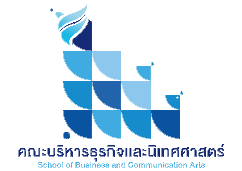 แบบฟอร์มขอยกเลิกการสอบคณะบริหารธุรกิจและนิเทศศาสตร์***************************************************************ด้วยข้าพเจ้า...................................................................................หลักสูตร/สาขาวิชา...........................................................
มีความประสงค์ขอยกเลิกสอบ ในภาคการศึกษา...........................ปีการศึกษา...............................เนื่องจาก	  นิสิตไม่สามารถลงทะเบียนเรียนได้	  ประสงค์จัดสอบนอกตาราง	  เป็นรายวิชาที่สอบปฏิบัติ	  อื่นๆ (โปรดระบุ)...............................................................................................................................	ทั้งนี้ อาจารย์ผู้รับผิดชอบรายวิชาจะดำเนินการจัดสอบด้วยตนเอง	จึงเรียนมาเพื่อโปรดพิจารณาหมายเหตุ : แบบฟอร์มใช้สำหรับภายในคณะบริหารธุรกิจและนิเทศศาสตร์เท่านั้นยกเลิกสอบ กลางภาคยกเลิกสอบ กลางภาคยกเลิกสอบ กลางภาคยกเลิกสอบ กลางภาคยกเลิกสอบ กลางภาครหัสวิชาชื่อรายวิชาหน่วยกิตหมู่เรียนอาจารย์ผู้รับผิดชอบรายวิชายกเลิกสอบ ปลายภาคยกเลิกสอบ ปลายภาคยกเลิกสอบ ปลายภาคยกเลิกสอบ ปลายภาคยกเลิกสอบ ปลายภาครหัสวิชาชื่อรายวิชาหน่วยกิตหมู่เรียนอาจารย์ผู้รับผิดชอบรายวิชา.....................................................(.....................................................)อาจารย์ผู้รับผิดชอบรายวิชาวันที่..................................................1. ความเห็นของประธานหลักสูตร  เห็นชอบ………………………………………………………………….  อื่น ๆ ....................................................................................................................................(.....................................................)วันที่............../................./................2. ความเห็นของหัวหน้างานวิชาการ  เห็นชอบ………………………………………………………………….  อื่น ๆ .....................................................................................................................................(.........................................................)วันที่.................................................3. ความเห็นของรองคณบดีฝ่ายวิชาการ  เห็นชอบ………………………………..……………………………….  อื่น ๆ ....................................................................................................................................(.........................................................)วันที่.................................................